«Spring in our place»Автор: ученица 10 «А» класса Хромова СофияУчитель: Соловьева Елена ФедоровнаШкола: МОУ «Гимназия №7» Населенный пункт: г. ПодольскРегион: Московская областьЕсли и есть такое русское слово, которое должен знать каждый, кто решил посетить страну весной, то это слово – слякоть.В конце марта, начале апреля российские дороги исчезают, а на их месте появляются безбрежные потоки  густой коричневой грязи, вперемежку с осколками льда. И так происходит не только далеких селах, но и в центре Москвы. Люди перепрыгивают через лужи, пытаясь устоять на неровных, усеянных рытвинами тротуарах. Зимний снег становится дождем и скапливается в невероятно больших расщелинах, которые превращаются в настоящие грязевые бассейны. Снежные сугробы, покрытые черной коркой копоти выхлопных газов, подчеркивает печальный вид грязных улиц, ставя последний штрих в этом «прекрасном» пейзаже. В этом году в России, как и в Европе, выдалась особенно длительная и суровая зима.Но проблема, однако, не в погоде, а в инфраструктуре. Москва – разрастающийся мегаполис, официально  являющийся домом для 11.5 миллионов человек, а не официально для 17 миллионов, практически не имеет водостоков на дорогах. Тающий снег и грязные лужи просто застаиваются на улицах, без возможности выхода. Дороги, ежегодно изнашиваемые зимой, больше похожи на кусочек швейцарского сыра, как решето усеянного дырами. Не зря известная русская пословица гласит: в России две беды – дураки и дороги.Россияне пытаются извлечь лучшее из сложившейся ситуации. В Твери даже устроили соревнование: «кто создаст больше брызг». Ютуб полон видео о русских, прикрепивших лыжи к машине, и катающихся по городским улицам. В некотором роде, в этом сезоне есть своя изюминка. Нередко даже используют специальный термин – распутица – погодная аномалия появляющаяся весной из-за тающего снега, а осенью из-за дождя. В английском нет синонимичного слова, но самый лучший перевод «когда дороги перестают существовать». Да, это определенно сезон плохих дорог. Но, однако, это плохо не всегда. История напоминает нам о том, как распутица на русских дорогах явилась одним из факторов, остановивших наступление армий Наполеона и нацистов. Если только россияне сами не страдают от этого. Spring is my favorite season, it always gets warmer and people  in the streets enjoy the sunshine. Usually in March, the temperature rises above zero. But this year we have terribly cold spring in . It was still snowdrifts in the beginning of April. People keep hope for a warming, but the weather is still changing day by day.  You never know what you’ll see tomorrow outside: if it would be a rain or snowflakes in the air. People haven’t enough time to take the snow away from streets, it will fall again soon. The sun shines, the snow melts and turns to slush. Every day I have to go by the melting snow just to get to my school. We still try to clean a footpath but it doesn’t make a big difference. There is nothing we can do about it, we only wait until snow will melt completely, just like in the ice age. We have a lot of landmarks in , and basically our country is very beautiful. But if you decide to visit  in the spring, you have to remember: nobody knows what exactly you’ve seen here. There is a thing you exactly have to do -take a rubber boots.  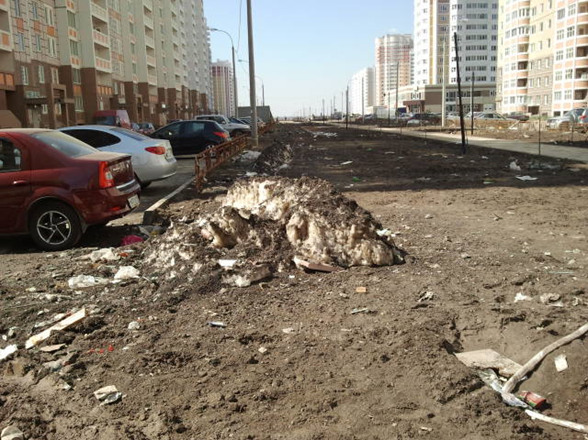 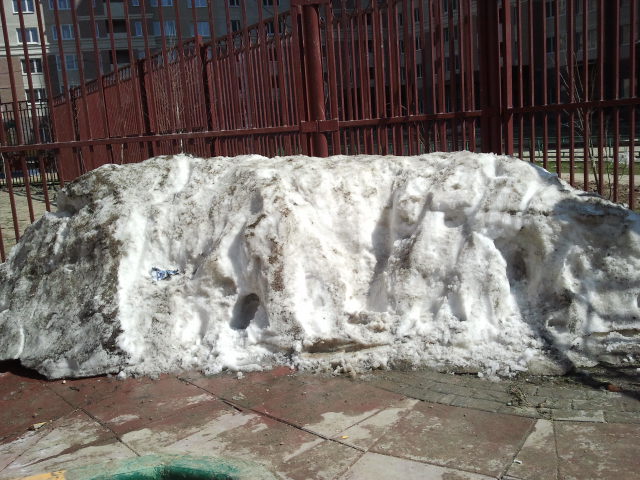 